		JSC Latvijas Gāze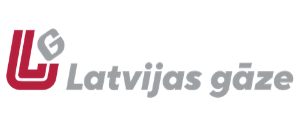 Customer Service Centre: 20 Vagonu Street, Riga, LV-1009Phone: 67869866, e-mail address: info@lg.lv CONSENT to the conclusion of the contractOwner of the gasified object (property rights are registered in the Land Register)< Mai 2020 > PrOtTrCePkSeSv 12345678910111213141516171819202122232425262728293031< 2020 > JanvārisFebruārisMartsAprīlisMaijsJūnijsJūlijsAugustsSeptembrisOktobrisNovembrisDecembris< 2020 - 2029 > 2020202120222023202420252026202720282029Authorized person according to the owner:I agree that the natural gas trade agreement for the gasified object (address) 
                                                                    , is concluded with JSC Latvijas Gāze by (Name, Surname):                                                                     , (Personal identity number)
                                                                .I confirm that I have read the Personal Data Processing Statement of JSC Latvijas Gāze and that I acknowledge its binding force.Bottom of FormName, surnamePersonal identity numberDeclared addressTelephoneE-mailName, surnamePersonal identity numberDeclared addressTelephoneE-mail/Signature//date/